Difference Collection How to playEach of you has 6 bricks and a pen and paper. Each of you throws the dice and takes that number of cubes.Each time, take counters to match the score.  Play again, throwing the dice and making towers. The person with the taller tower writes the sentence and collects the points and the counters. The first person to collect 10 counters is the winner.You need: Lego, Duplo or other small bricks. A 1-6 dice and ten counters each.  (These can be dry pasta or shells or even raisins!)  Pens and paper each.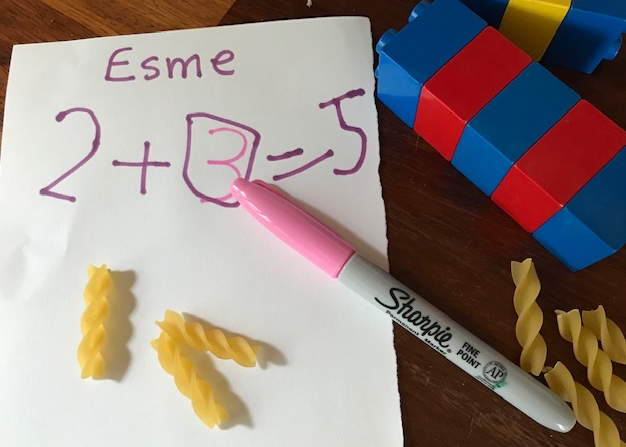 Each build a tower. Count the bricks.Whose tower is taller?Lay the towers next to each other and look at the difference.  The person with the taller tower will score these points!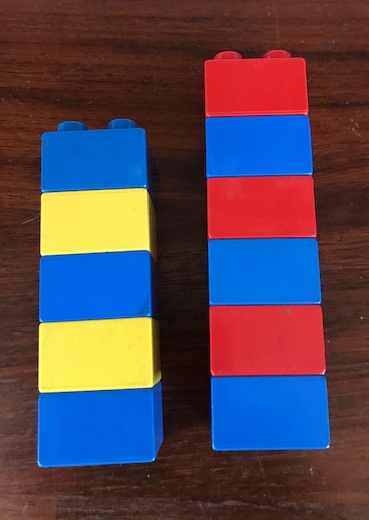 They write the matching number sentence with a missing number box.Check the sentence and write the missing number to complete it.They score the number in the box. E.g. Mum scored 1.  Esme then scored 3.They write the matching number sentence with a missing number box.Check the sentence and write the missing number to complete it.They score the number in the box. E.g. Mum scored 1.  Esme then scored 3.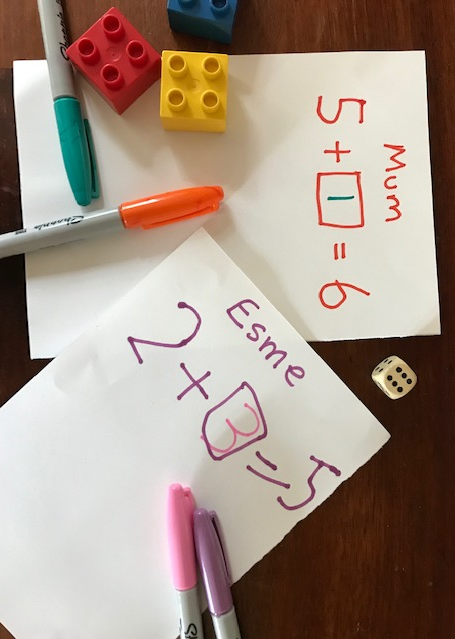 